S3 Space Research Project 1Aim:	I can research space probes that have visited each planet in our solar system and what they have discovered.Note: This will form part of your assessment mark for the S3 Space Topic and should add to your SALs scores as you should cover some of the following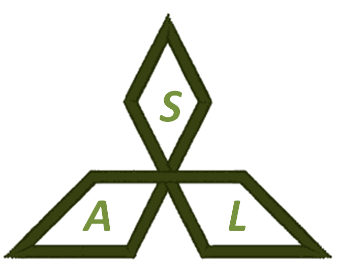 Literacy Task	Research Task	Referencing	Evaluating Experiments	Moral/Ethical ReflectionExpress Views (Written)	Express Views (Verbal)	Presenting An ArgumentTask: Alone or in a maximum of 2 people (can be from a different class if you have confirmed this with your teacher)Identify a space probe (uncrewed) that has left the Earth’s atmosphere and gone to investigate another celestial body. NB Only 1 group can cover each probe, so choose quickly and carefully and check with your teacher before progressing further.Research the space probe and include the following in your research.	What is the name of the Space Probe?Who was involved in the Mission?When and where was it launched?What were the mission aims and objectives?Did the mission meet its objectives?What did the mission show/ how has it improved our knowledge of life on Earth and space?When was the mission due to finish?What facts/ figures/ graphics can you obtain about the missionIs the mission continuing beyond its expected end date?Why did you choose this mission?What are the main things you’ve learned from completing this projectReferences3)	References, these should be the full URL and page number. Can you find any other place (books, remember them) where you could get information. Your teacher should show you how you can reference using a proper system, such as Harvard or Vancouver.4) 	Present your work in a suitable form. There should be no cut and paste, and any quotes or images must be properly noted.5)	Each member’s contribution should be noted (can you use a different font/ colour pen) etc.ALL THE BEST and ENJOY.  Mrs H and Mr WilsonI’ll give you a free starter for 10!!!https://en.wikipedia.org/wiki/List_of_Solar_System_probesThis will give you a list of all the Space Probe Missions so choose one with care!	This will form 20% of the Assessment Mark		